Формулы нахождения площади трапецииТрапецияТрапеция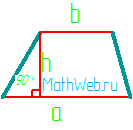 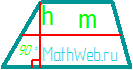 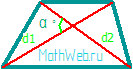 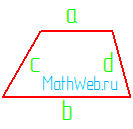 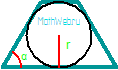 